…………………………………..							  	 		   (miejscowość, data)Wniosek o sporządzenie opinii W związku z brakiem polubownego zakończenia pozasądowego postępowania w sprawie rozwiązywania sporów między klientem a podmiotem rynku finansowego, na podstawie art. 40 ust. 1 ustawy z dnia 5 sierpnia 2015 r. o rozpatrywaniu reklamacji przez podmioty rynku finansowego, o Rzeczniku Finansowym i o Funduszu Edukacji Finansowej (tj. Dz.U. z 2023 r., poz. 1809) wnoszę o sporządzenie opinii przez Rzecznika Finansowego.Sygnatura sprawy ……………..………..………………………………………………...…....Klient podmiotu rynku finansowego ….……………………………………………………………………………………….…… (imię i nazwisko, adres zamieszkania)Podmiot rynku finansowego ….……………………………………………………………………………………….…… (nazwa podmiotu rynku finansowego i siedziba)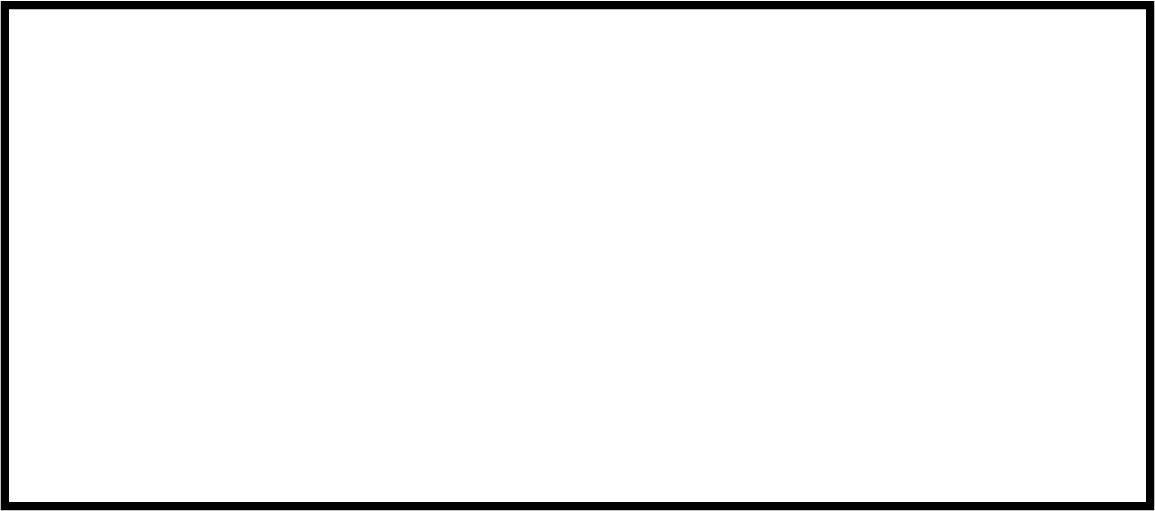 …………………………………………………………(czytelny, własnoręczny podpis wnioskodawcy lub pełnomocnika)Pouczenie w zakresie wniosku o sporządzenie opinii:W przypadku braku polubownego zakończenia postępowania, na wniosek strony postępowania, Rzecznik sporządza opinię, w której zawiera w szczególności ocenę prawną stanu faktycznego w przedmiotowym postępowaniu. Wniosek o sporządzenie opinii składa się w terminie 14 dni od dnia doręczenia protokołu z przebiegu postępowania. Wniosek należy złożyć na adres wskazany w piśmie Rzecznika doręczającym protokół z przebiegu postępowania. Do zachowania terminu wystarczające jest nadanie wniosku przesyłką pocztową w rozumieniu art. 3 pkt 21 ustawy z dnia 23 listopada 2012 r. - Prawo pocztowe lub w placówce podmiotu zajmującego się doręczaniem korespondencji na terenie Unii Europejskiej lub jego przesłanie za pośrednictwem środków komunikacji elektronicznej w rozumieniu art. 2 pkt 5 ustawy z dnia 18 lipca 2002 r. o świadczeniu usług drogą elektroniczną (Dz.U. z 2020 r. poz. 344).Wniosek złożony po upływie terminu 14 dni pozostawia się bez rozpoznania, chyba że strona nie złożyła wniosku w terminie z ważnych przyczyn, które uprawdopodobni wraz ze składanym wnioskiem.    Opinia jest sporządzana w terminie 30 dni od daty wpływu wniosku o jej sporządzenie i doręczana stronie, która wniosła o jej sporządzenie. W przypadku postępowań szczególnie skomplikowanych pod względem prawnym lub o obszernym materiale dowodowym termin sporządzenia opinii może zostać wydłużony o 30 dni, o czym Rzecznik informuje stronę, która wniosła o jej sporządzenie, wskazując jednocześnie przewidywany termin sporządzenia opinii.   Sporządzenie opinii nie podlega opłacie.……………………………..…..(imię i nazwisko/nazwa lub firma strony składającej wniosek)……………………………..…..………………………………….(adres zamieszkania lub siedziby)……………………………..…..(imię i nazwisko/nazwa lub firma strony składającej wniosek)……………………………..…..………………………………….(adres zamieszkania lub siedziby)……………………………..…..(imię i nazwisko/nazwa lub firma strony składającej wniosek)……………………………..…..………………………………….(adres zamieszkania lub siedziby)DEPARTAMENT POZASĄDOWEGO ROZWIĄZYWANIA SPORÓW Rzecznik Finansowyul. Nowogrodzka 47A00 – 695 WarszawaDEPARTAMENT POZASĄDOWEGO ROZWIĄZYWANIA SPORÓW Rzecznik Finansowyul. Nowogrodzka 47A00 – 695 Warszawa